5 CÁ NHÂN TIÊU BIỂU CỦA EVN ĐƯỢC TRAO TẶNGGIẢI THƯỞNG NGUYỄN ĐỨC CẢNH LẦN THỨ IV NĂM 2023Ngày 24/7 tại Hà Nội, Tổng Liên đoàn Lao động Việt Nam tổ chức Lễ trao tặng Giải thưởng Nguyễn Đức Cảnh lần IV năm 2023. Trong 167 công nhân lao động tiêu biểu, xuất sắc được nhận giải thưởng, có 5 cá nhân đến từ các đơn vị thành viên thuộc Tập đoàn Điện lực Việt Nam (EVN).Giải thưởng Nguyễn Đức Cảnh là phần thưởng cao quý của tổ chức Công đoàn Việt Nam, nhằm vinh danh công nhân, lao động trực tiếp sản xuất tại các đơn vị, doanh nghiệp thuộc các thành phần kinh tế, có thành tích tiêu biểu, xuất sắc nhất trong phong trào thi đua "Lao động giỏi, lao động sáng tạo”.Năm 2023, trên cơ sở 203 hồ sơ giới thiệu của các liên đoàn lao động tỉnh, thành phố, công đoàn ngành Trung ương, công đoàn tổng công ty trực thuộc Tổng Liên đoàn Lao động Việt Nam, Hội đồng xét chọn Tổng Liên đoàn Lao động Việt Nam đã xem xét, lựa chọn và quyết định trao tặng Giải thưởng Nguyễn Đức Cảnh cho 167 công nhân lao động tiêu biểu, xuất sắc nhất trong các doanh nghiệp thuộc mọi thành phần kinh tế.EVN có 5 gương mặt xuất sắc, tiêu biểu vinh dự được trao giải thưởng gồm: Kỹ sư Đỗ Tiến Trung, Công ty Điện lực Hóc Môn, Tổng công ty Điện lực TP. Hồ Chí Minh; kỹ sư Phạm Văn Quân, Công ty Nhiệt điện Mông Dương, Tổng công ty Phát điện 3; kỹ sư Ngô Huy Hoàn, Công ty CP Thủy điện Đa Nhim - Hàm Thuận - Đa Mi, Tổng công ty Phát điện 1; kỹ sư Nguyễn Mai Thắng, Công ty Điện lực Nghệ An, Tổng công ty Điện lực miền Bắc; kỹ sư Huỳnh Ngọc Hoàng, Công ty Điện lực Hóc Môn, Tổng công ty Điện lực TP Hồ Chí Minh.Các cá nhận nhận giải thưởng Nguyễn Đức Cảnh đều là những người hết mình với công việc, có ý chí kiên trì, bền bỉ, tinh thần lao động hăng say, sáng tạo, khát vọng cống hiến, say mê nghiên cứu cải tiến kỹ thuật, phát huy sáng kiến trong sản xuất. Nhiều sáng kiến đã tiếp cận tiến bộ khoa học công nghệ mới, góp phần nâng cao năng suất lao động, tiết giảm chi phí sản xuất kinh doanh cho đơn vị, giải quyết các vấn đề nóng, vấn đề khó còn tồn tại trong công việc thường nhật, đồng thời đem lại giá trị làm lợi cao về kinh tế. Bên cạnh đó, họ cũng là những người đồng nghiệp thân thiết trong tổ, đội, phân xưởng, bộ phận, luôn quan tâm động viên chia sẻ, dìu dắt, bồi dưỡng, khích lệ đội ngũ công nhân, lao động trẻ, mới vào nghề nhanh chóng nắm vững tay nghề, kỹ thuật, tiếp thu và làm chủ khoa học công nghệ tiên tiến...Giải thưởng Nguyễn Đức Cảnh lần đầu tiên được trao tặng năm 2008. Sau 3 lần tổ chức đến nay, Tổng Liên đoàn đã trao tặng giải thưởng cho 309 công nhân lao động trực tiếp sản xuất có thành tích xuất sắc tiêu biểu.Những thành tích tiêu biểu của 5 gương mặt xuất sắc, tiêu biểu thuộc EVN nhận Giải thưởng Nguyễn Đức Cảnh lần thứ IV năm 2023:1. KỸ SƯ ĐỖ TIẾN TRUNGNgày, tháng, năm sinh: 15/02/1981Quê quán: Huyện Hải Hậu, tỉnh Nam ĐịnhĐơn vị công tác: Phòng Kỹ thuật và An toàn, Công ty Điện lực Hóc Môn EVNHCMC)Tổng số sáng kiến, đề tài nghiên cứu khoa học (từ 2013-2017): 07 sáng kiếnTổng số tiền làm lợi: Trên 19 tỷ đồng2. KỸ SƯ PHẠM VĂN QUÂN                                        Ngày, tháng, năm sinh: 15/07/1990Quê quán: Huyện Vĩnh Bảo, thành phố Hải PhòngĐơn vị công tác: Phân xưởng Vận hành, Công ty Nhiệt điện Mông Dương (EVNGENCO 3)Tổng số sáng kiến: 05Tổng số tiền làm lợi: Trên 12 tỷ đồng3. KỸ SƯ NGÔ HUY HOÀNNgày, tháng, năm sinh: 26/11/1962     Quê quán: Huyện Thuận Nam, tỉnh Ninh Thuận.Đơn vị công tác: Phân xưởng điện, Công ty CP Thủy điện Đa Nhim - Hàm Thuận - Đa Mi (EVNGENCO 1)Tổng số sáng kiến: 07Tổng số tiền làm lợi: 620 triệu đồng4. KỸ SƯ NGUYỄN MAI THẮNG       Ngày, tháng, năm sinh: 20/8/1985Quê quán: Thành phố Vinh, Tỉnh Nghệ AnĐơn vị công tác: Phân xưởng Cơ điện, Công ty Điện lực Nghệ An (EVNNPC)Tổng số đề tài khoa học: 01Tổng số sáng kiến: 02Tổng số tiền làm lợi: 1,1 tỷ đồng/năm5. KỸ SƯ HUỲNH NGỌC HOÀNG             Ngày, tháng, năm sinh: 22/4/1990Quê quán: Huyện Hóc Môn, Thành phố Hồ Chí MinhĐơn vị công tác: Phòng Kế hoạch và Vật tư, Công ty Điện lực Hóc Môn (EVNHCMC)Danh hiệu Kỹ sư chuyên nghiệp ASEAN năm 2021Tổng số sáng kiến: 09Tổng số tiền làm lợi: Trên 12 tỷ đồng và hơn 10.300 giờ công lao động (chưa tính đến 3 sáng kiến giải pháp công tác không tính được giá trị).THÔNG TIN LIÊN HỆ:Ban Truyền thông - Tập đoàn Điện lực Việt Nam;Địa chỉ: Số 11 phố Cửa Bắc, phường Trúc Bạch, quận Ba Đình - Hà Nội;Email: bantt@evn.com.vn 	Điện thoại: 024.66946405/66946413; 	Website: www.evn.com.vn, www.tietkiemnangluong.vnFanpage: www.facebook.com/evndienlucvietnamYoutube: https://www.youtube.com/c/ĐIỆNLỰCVIỆTNAM_EVNnews Kênh Tiktok: https://www.tiktok.com/@dienlucvn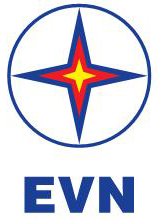 TẬP ĐOÀN ĐIỆN LỰC VIỆT NAMTHÔNG TIN BÁO CHÍHà Nội, ngày 24 tháng 7 năm 2023